СОГЛАСОВАНО:                                                                                                        УТВЕРЖДАЮ:     Зам. мэра района Ю.А. Чемезов ____________ А.А. Ширяев________                            Мэр Зиминского районного муниципального образования _________________ Н.В. Никитина                                                                                              П Л А Нработы администрации Зиминского районного муниципального образования и её структурных подразделений на январь 2024 годаКОМИТЕТ ПО ОБРАЗОВАНИЮ:15.01.2024г. - Участие во Всероссийской акции «Российский Детский Дед Мороз»; Всероссийская акция «Елка желаний»; Участие во Всероссийском конкурсном треке «Родные – любимые»29-31.01.2024г. - Году семьи посвящается …Краеведческая олимпиада для обучающихся (заочный этап)до 05.02.2024г. - Муниципальный конкурс информационно- медийных проектов «Вспышка»КОМИТЕТ ПО КУЛЬТУРЕ: 01-10.01.2024г. - Цикл новогодних и рождественских мероприятийВ течение месяца- Составление и сдача  годового отчета Комитета по культуре за 2023 год в Министерство по культуре  Иркутской области- Проведение первого тура районной "Краеведческой олимпиады" для школьниковОТДЕЛ ПО МОЛОДЕЖНОЙ ПОЛИТИКЕ:25.01.2024г. - Региональная акция «Все на лёд!», посвящённая Дню российского студенчества (Хазанское МО, Кимильтейское СП, Филипповское МО, Батаминское МО)29.01.-04.02.2024г. - Всероссийская социально-патриотическая акция «Снежный десант» (Хазанское, Батаминское, Зулумайское, Услонское МО). По отдельному графикуУправляющий делами                                                                     Т.Е. ТютневаПН.1ВЫХОДНОЙ   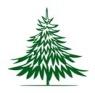 ПН.8                              ВЫХОДНОЙ ПН.15Прием граждан по личным вопросам мэром района 10.00-12.00; 13.00-15.0016.00 Земельная комиссия  каб. № 102ПН.2215.00 Бюджетная комиссия каб. № 101ПН.2915.00 Земельная комиссия  каб. № 102ВТ.2ВЫХОДНОЙВТ.909.00 Планерное совещание при  зам. мэра р-на  по управ.мун. хоз. каб. № 102ВТ.1608.00 Планерное совещание при мэре с участ. председ. комитетов, нач. управ. отделов, ГО и ЧС каб. № 10109.00 Планерное совещание при  зам. мэра р-на  по управ.мун. хоз. каб. № 102ВТ.2309.00 Планерное совещание при  зам. мэра р-на  по управ.мун. хоз. каб. № 10213.00 Прием мэра спортсменов к награждению знаком общественного поощрения «100-лет со дня создания физкультурно-спортивной организации Иркутской области»каб. № 101Прием граждан по личным вопросам15.00 с. Услон, администрацияВТ.3009.00 Планерное совещание при  зам. мэра р-на  по управ.мун. хоз. каб. № 10210.00 Планерное совещание при мэре с присутствием глав МО каб. № 10110.00  Закрытие Года педагога и наставника Фестиваль театральных постановок «Театральный сундучок» по теме «Путешествие в школьную страну» (закрытие года Педагога и наставника) (МКУК Батаминский КДЦ) 	СР.3ВЫХОДНОЙСР.10СР.17Прием граждан по личным вопросам16.00 п. Ц-Хазан (МКУК «КДЦ»)17.00 уч. Трактовый, магазинСР. 2413.00 Заседание Думы Зиминского  муниципального района VII созыва каб. № 101Прием граждан по личным вопросам Заместителем мэра по социальным вопросам 10.00-12.00СР. 31Прием граждан по личным вопросам15.00 п. Больщеворонежский (МКУК «КДЦ»)17.00 с. Филипповск, администрацияЧТ.4ВЫХОДНОЙЧТ.1113.00 Заседание с депутатами Думы каб. №10115.00 Заседание с депутатами Думы каб. №101ЧТ.1812.00  День информации для пенсионеров совместно с социальными службами с. Глинки14.00  День информации для пенсионеров совместно с социальными службами п. Большевонежский 14.00 Комиссия БДД каб. 102ЧТ.2510.00 Заседание КДН и ЗП каб. № 10514.00 Заседание оперативного штаба по контролю прохождения отопительного периода на территории Зиминского района каб. № 102ПТ.5ВЫХОДНОЙПТ.1209.00 Планерное совещание при  зам. мэра района  по соц. вопросам каб. № 10510.00  Планерное совещание руководителей общеобразовательных организаций. Школа руководителей «Я – эффективный руководитель» (Комитет по образованию)11.00  Планерное совещание при  управ. делами  каб. № 10813.00 Заседание с депутатами Думы каб. №10115.00 Заседание с депутатами Думы каб. №101Прием граждан по личным вопросамЗаместителем мэра по управлению муниципальным хозяйством 10.00-12.00ПТ.1909.00 Планерное совещание при  зам. мэра района  по соц. вопросам каб. № 10510.00 Заседание комиссии по реализации муниципальной программы «Молодым семьям – доступное жильё»  каб. № 10111.00  Планерное совещание при  управ. делами  каб. № 108Прием граждан по личным вопросам16.00 д. Норы, библиотека  ПТ. 2609.00 Планерное совещание при  зам. мэра района  по соц. вопросам каб. № 10511.00  Планерное совещание при  управ. делами  каб. № 108СБ.6   ВЫХОДНОЙСБ.1311.00  Кубок первых. Интеллектуальные состязания «Что? Где? Когда?» 4 тур (МОУ Ухтуйская СОШ)СБ.2010.00 Отборочные соревнования по баскетболу с. Масляногорск МОУ Масляногорская СОШс. Кимильтей «ФСЦ Колос»СБ.2710.00  Зимний сельские спортивные игры Зиминского района «ФСЦ Колос»